Управление образования администрации Ростовского МРМДОУ «Детский сад № 2 р.п. Семибратово»ПРОЕКТ «Образовательная робототехника в ДОУ с использованием  конструктора  «Mabot Kids» и «Mabot Junior»»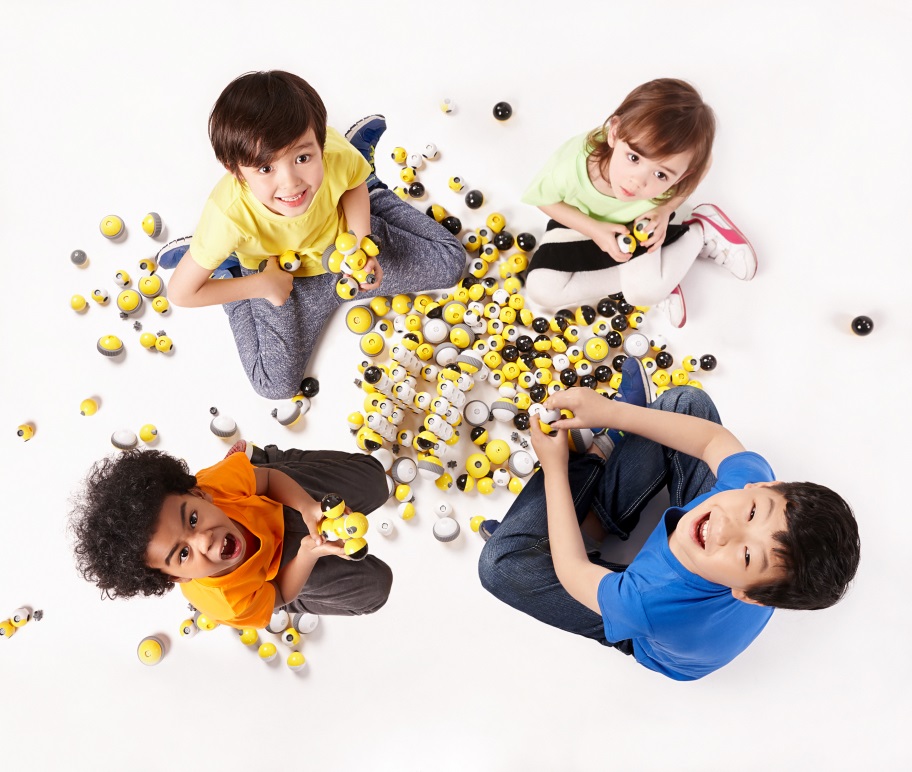 2023 г.Современные дети живут в эпоху цифровизации, постоянного увеличения объема информации и роботостроения. Новые технологические устройства все быстрее проникают в различные сферы человеческой деятельности. Цель проекта:  развитие познавательной активности дошкольников посредством вовлечения в конструктивную деятельность;расширение представлений у дошкольников о современных технологиях в мире профессий.Задачи:формировать  способности   конструирования и управления роботами;формировать умение строить алгоритм работы робота и программировать его;развивать у дошкольников интерес к моделированию, конструированию и техническому творчеству;создать условия для развития индивидуальных способностей и творческого потенциала каждого ребенка.вовлечь родителей (законных представителей) в образовательный процесс МДОУ;оценить эффективность построения индивидуальной траектории развития ребенка.Этапы реализации проекта:Проект рассчитан на 1 год:1 этап (январь – февраль 2023 года) – подготовительный2 этап (март – ноябрь 2023 года) – практический3 этап (декабрь 2023 года) – аналитический Этапы: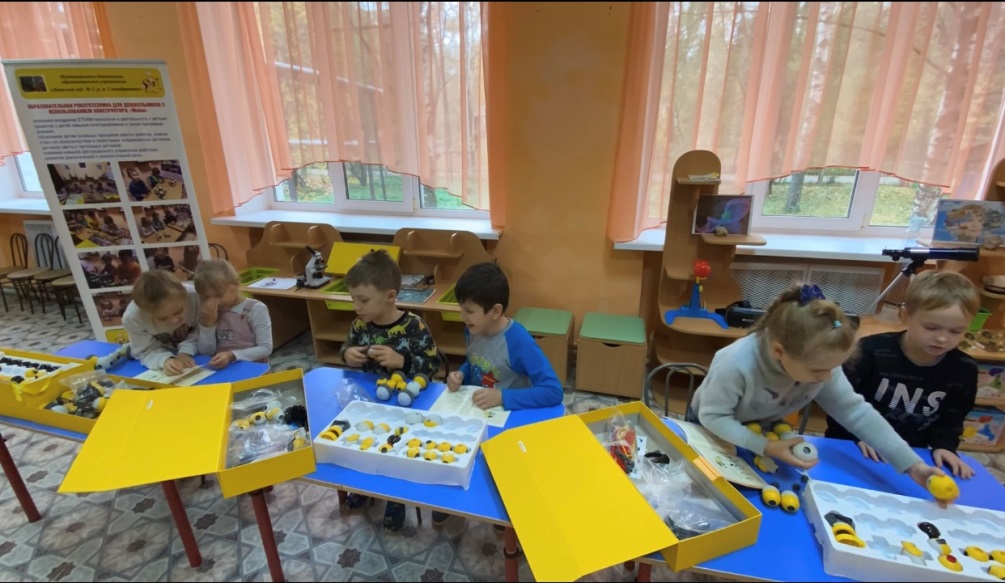  Прогнозируемый  результатребенок овладевает начальными навыками алгоритмизации и может использовать их  при работе с роботом;ребенок овладевает основами программирования, проявляет инициативу и самостоятельность в среде программирования, общении, познавательно-исследовательской и технической деятельности;ребенок способен предлагать и выбирать пути решения поставленной задачи, участников команды, малой группы (в парах);ребенок участвует в совместном и самостоятельном  моделировании маршрута мини-роботов; выстроены партнерские отношения педагогов  МДОУ и родителей (законных представителей) воспитанников;разработан и апробирован инструментарий критериев и механизмов оценки образовательного результата.Ресурсное обеспечение проектаПодготовительный этапСоздание рабочей группы по разработке и реализации проекта.Знакомство с методическими разработками и опытом коллег по данной теме на федеральном и региональном уровне.Определение проблемных зон и актуальности инновационного проекта.Педагогическая диагностика уровня  развития детей на начало проекта.Разработка перспективного планирования с детьми и родителями.Анализ условий, необходимых для развития взаимоотношений с родителями в совместном творчестве.Анкетирование педагогов и родителей МДОУ.Составление проекта МИП.Комплектование фонда методических, творческих материалов по теме проекта.Практический этапПовышение уровня профессиональной компетентности педагогов, участников реализации проекта через КПК, через различные формы методической деятельности.Работа творческих групп МДОУ.Обучающие семинары для педагогов и родителей образовательных организаций – участников проекта.Обогащение  развивающей предметно-пространственной среды конструкторами нового поколения.Повышение компетентности педагогов в вопросах выстраивания партнерских отношений с родителями воспитанников МДОУПроведение диагностического обследования детей в рамках темы проекта и выявление уровня  способностей детей.Координация деятельности участников проекта.Аналитический этапАнализ результатовПроведение презентации творческих работ детской деятельности по проекту, видео- и фото- материалов.Определение перспектив деятельности МИП, направленной на корректировку проекта и решение проблемных зон, выявленных в ходе реализации проекта (по необходимости).Подготовка конечного продукта – обобщение и систематизация методических материалов по проекту.Подготовка к тиражированию и распространению опыта в педагогическом сообществе.Информационно-методическое:нормативно-правовое обеспечение проекта, методическая и справочная литература, интернет-ресурсы.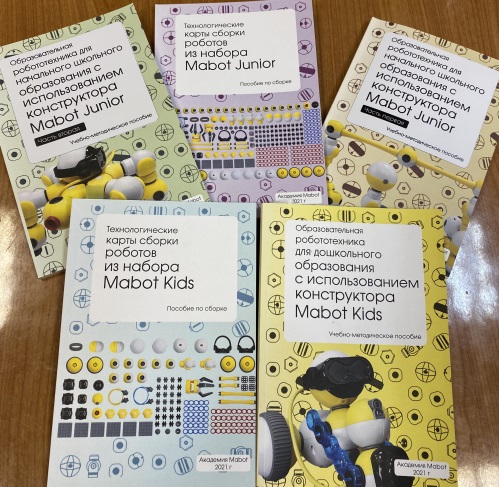 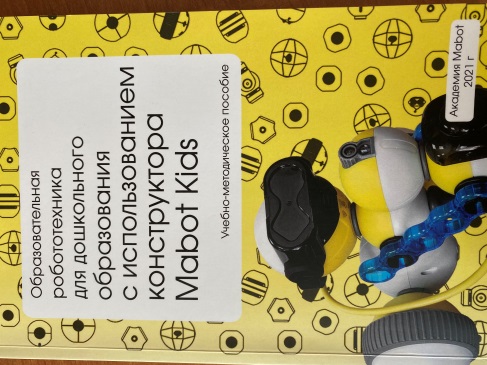 Техническое:конструкторы Mabot Kids, Mabot Junior, медиакомплексы,  поддерживающие устройства -  телефоны Android и Apple персональные компьютеры и планшеты.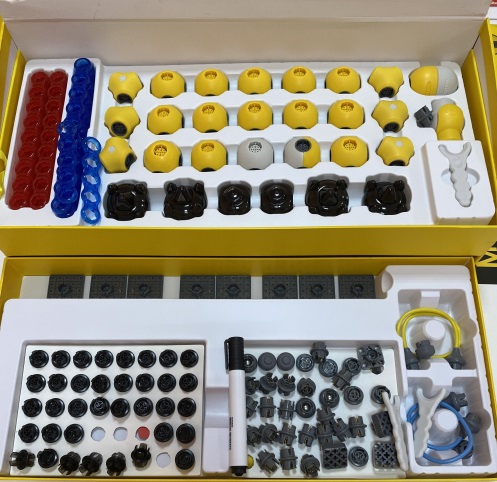 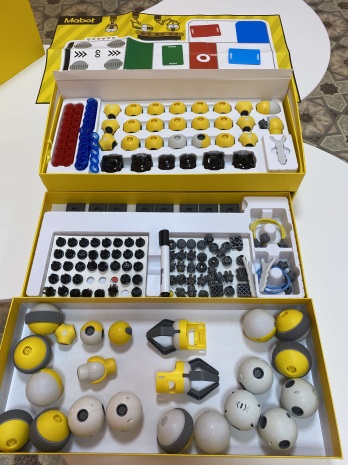 Финансовое:расходные материалы, моральное и материальное стимулирование участников проекта.